Types of Overhead Sign SupportsSupport TypeAllowable Sign Area, Sq. Ft.Span or Arm Length,  Ft.ConfigurationNotesTC-17.11Span Wire10 to 13220 to 90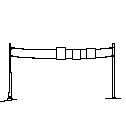 -----------TC-16.20Single Arm------------Arm23 to 45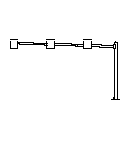 -----------TC-12.31CantileverUp to 300 (Depending on Arm Length)Arm26 to 30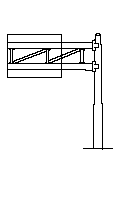 Alternate Version - Made of Untapered Tubes.TC-9.11Semi-OverheadUp to 150-------------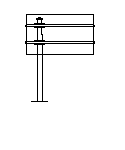 Sign may be eccentric to pole.TC-9.31Center MountUp to 250__________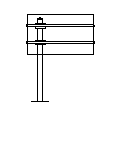 Sign may beeccentric to pole.Support TypeAllowable Sign Area, Sq. Ft.Span or Arm Length,  Ft.ConfigurationNotesTC-15.116Steel Truss(Steel EndFrames)Up to 115040 to 150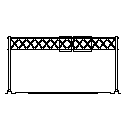 5' square boxCombination SignSupportAccording toSign SupportAccording toSignSupport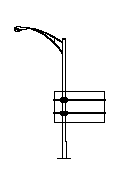 May be used to adda highway lightingfunction to 16.21,12.31, 9.11 and9.31TC-18.24StructureMounted----------------------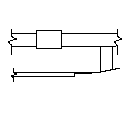 Flush Mounting.Aluminum BracketsTC-18.26Skewed Structure----------------------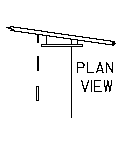 Aluminum Structure